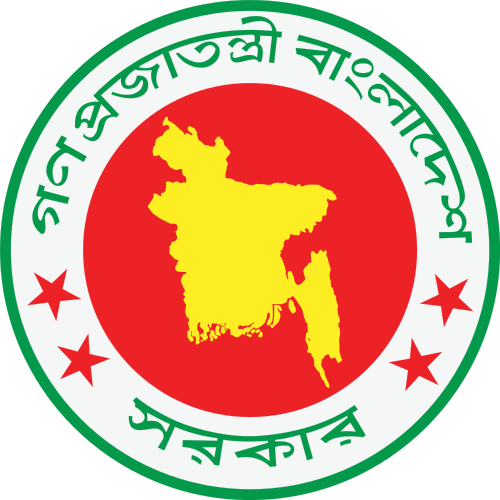 MYcÖRvZš¿x evsjv‡`k miKvi               Dc‡Rjv cÖvwYm¤ú` Kg©KZ©v, bvwRicyi,wc‡ivRcyiGes‡Rjv cÖvwYm¤ú` Kg©KZ©v,‡Rjv cÖvwYm¤ú` `ßi, wc‡ivRcyi-Gi g‡a¨ ¯^vÿwiZevwl©K Kg©m¤úv`b Pzw³RyjvB 01, 2020 - Ryb 30, 2021 wLªtm~wPcÎDcµgwbKvKg©m¤úv`‡bi mvwe©K wPÎ‡mKkb 1t iƒcKí, Awfjÿ¨, †KŠkjMZ D‡Ïk¨mg~n Ges Kvh©vewj‡mKkb 2t †KŠkjMZ D‡Ïk¨, AMÖvwaKvi Kvh©µg, Kg©m¤úv`b m~PK Ges jÿ¨gvÎvmg~nms‡hvRbx-1 kã ms‡ÿc (Acronyms)ms‡hvRbx-2 Kvh©m¤úv`b m~PKmg~n, ev¯ÍevqbKvix Kvh©vjqmg~n Ges cwigvc c×wZms‡hvRbx-3Kg©m¤úv`b jÿ¨gvÎv AR©‡bi †ÿ‡Î gvV ch©v‡qi Ab¨vb¨ Kvh©vj‡qi wbKU mywbw`ó Pvwn`vDcµgwbKvmiKvwi `ßi/ms¯’vmg~‡ni cÖvwZôvwbK `ÿZv e„w×,¯^”QZv I Revew`wnZv †Rvi`vi Kiv, mykvmb msnZKib Ges m¤ú‡`i h_vh_ e¨envi wbwðZKi‡Yi gva¨‡g iƒcKí 2021 Gi h_vh_ ev¯Íevq‡bi j‡ÿ¨-‡Rjv cÖvwYm¤ú` Kg©KZ©v,‡Rjv cÖvwYm¤ú` `ßi, wc‡ivRcyiGesDc‡Rjv cÖvwYm¤ú` Kg©KZ©v, bvwRicyi,wc‡ivRcyi Gi g‡a¨2020 mv‡ji AvMó gv‡mi 25 Zvwi‡L GB evwl©K Kg©m¤úv`b Pzw³ ¯^vÿwiZ nj|GB Pzw³‡Z ¯^vÿiKvix Dfqcÿ wb¤œwjwLZ welqmg~‡n m¤§Z n‡jb t‡Rjv cÖvwYm¤ú` `ßi, wc‡ivRcyi Gi Kg©m¤úv`‡bi mvwe©K wPÎmv¤úªwZK AR©b, P¨v‡jÄ Ges fwelr cwiKíbv tmv¤úªwZK eQimg~‡ni (03 eQi) cÖavb AR©bmg~n tcÖvwYm¤ú` Awa`ßi †`‡ki cÖvwYR Avwg‡li Pvwn`v c„i‡Yi j‡ÿ¨ Mevw`cï, nuvmgyiwM I `y» Drcv`b e„w×mn msiÿY, †ivM wbqš¿Y I RvZ Dbœq‡b ¸iæZ¡c~Y© f~wgKv cvjb Ki‡Q| 2018-19 A_© eQ‡i wRwWwc‡Z cÖvwYm¤ú` Lv‡Zi Ae`vb 1.47%,  cÖe„w×i nvi 3.47% | †gvU K…wlR wRwWwc‡Z cÖvwYm¤ú` Lv‡Zi Ae`vb 13.56% (m~Î: cÖvwYm¤ú` Awa`ßi)|eZ©gv‡b gvsm, `ya I wW‡gi Rb cÖwZ cÖvcÖZv †e‡o h_vµ‡g 124.99 MÖvg/w`b, 165.07 wgwj/w`b I 103.89 wU/eQi DbœxZ n‡q‡Q| dvI(FAO) Gi Pvwn`v wb‡`©kK 120 MÖvg gvsm/Rb/w`b  Abyhvqx BwZg‡a¨B Drcv`b K‡i  †`k gvsm Drcv`‡b ¯^qsm¤ú~Y©Zv AR©b Ki‡Q | weMZ 3 eQ‡ii wc‡ivRcyi ‡Rjvi AR©bmg~n wb¤œiƒctmgm¨v I P¨v‡jÄmg~n tc‡`i Zzjbvq Rbe‡jiAcÖZzjZv, jwRwóK mv‡cvU© Gi Afve, Mevw`cïi ¸bMZ gvbm¤úbœ Lv‡`¨i AcÖZzjZv, msiÿY I wecYb e¨e¯’vi Afve, †iv‡Mi cÖv`yf©ve, cÖhyw³MZ Áv‡bi Afve, m‡PZbZvi Afve, cÖ‡Yv`bvg~jK D‡`¨v‡Mi Afve, Drcv`b mvgMÖxi D”Pg~j¨, Rjevqy cwieZ©‡bi cÖfve BZ¨vw` cÖvwYm¤ú` Dbœq‡bi Ab¨Zg P¨v‡jÄ|fwelr cwiKíbv twfkb 2021 Abyhvqx RbcÖwZ `ya, gvsm I wW‡gi Drcv`b Pvwn`vi jÿ¨gvÎv h_vµ‡g 250 wgwj/w`b, 120 MÖvg/w`b I 104wU/eQi c~i‡Yi Rb¨ Awa`ßi Z_v Dc‡Rjv cÖvwYm¤ú` `ßi wewfbœ D‡`¨vM MÖnY K‡i‡Q| D³ Pwvn`v †gvZv‡eK wc‡ivRcyi ‡Rjvq 11,13000 Rbe‡ji Rb¨ 2020-21 mv‡ji g‡a¨ KvswLZ Dbœqb jÿ¨gvÎv AR©‡bi wbwg‡Ë `ya, gvsm I wWg Drcv`b h_vµ‡g 1.012 , 0.48 jÿ †g. Ub Ges 11.54 †KvwU wWg Drcv`b Ki‡Z n‡e|BwZg‡a¨B wc‡ivRcyi ‡Rjv wWg Ges gvsm Drcv`‡b 2021-21 Gi jÿ¨gvÎv AR©‡b mÿg n‡q‡Q| `y» I gvsmj Rv‡Zi Miy Drcv`b e„w×i j‡ÿ K„wÎg cÖRbb Kvh©µg m¤úªmviY I †ivM wbqš¿Y Kvh©µg †Rvi`vi Kiv n‡q‡Q| cky Lv`¨ mieivn evov‡Z DbœZ Rv‡Zi Nvm Pvl m¤úªmviY, evRv‡i cÖvß ckyLv‡`¨i gvb mwVK ivLvi Rb¨ gwbUwis Kvh©µg †Rvi`viKibmn bgybv msMÖn K‡i cïLv`¨ gvb wbqš¿Y M‡elbvMv‡i †cÖi‡Yi Kvh©µg MÖnY Kiv n‡q‡Q| ZvQvov cÖvwYm¤ú‡`i †UKmB Drcv`b wbwðZ Kivi cvkvcvwk cÖvwbR Avwg‡li wbivcËv weavb, Avcvgi Rb‡Mvwôi cywói Pvwn`vc~iY, ißvwb Avq e„w× I Awfó Rb‡Mvwói AskMÖ‡Yi gva¨‡g KvswLZ Av_©mvgvwRK Dbœqb wbwðZKiY|2020-21 A_© eQ‡ii m¤¢ve¨ AR©b tMevw`cïi Drcv`bkxjZv e„w×i gva¨‡g `ya, gvsm Ges wW‡gi Drcv`b h_vµ‡g 1.31, 1.12jÿ †g.Ub Ges 22.83 †KvwU‡Z DbœxZ Kiv;Mevw`cïi RvZ Dbœq‡b Dc‡Rjv e¨vcx 0.020 jÿ Mvfx‡K K…wÎg cÖRbb Kiv;‡ivM cÖwZ‡iv‡a 1.574jÿ Mevw`cï Ges 36.58jÿ nuvm-gyiwMi wUKv cÖ`vb;DbœZ cÖhyw³‡Z Mevw`cïcvj‡b m‡PZbZv e„w×i j‡ÿ 415 wU DVvb ˆeV‡Ki Av‡qvRb Kiv;‡mKkb 1iƒcKí(Vision), Awfjÿ¨(Mission), †KŠkjMZ D‡Ïk¨mg~n Ges Kvh©vewjiƒcKí (Vision):mK‡ji Rb¨ wbivc`, ch©vß I gvbm¤§Z cÖvwYR Avwgl mieivnKiY|Awfjÿ¨(Mission):cÖvwYRm¤ú‡`i Drcv`b I Drcv`bkxjZv e„w× Ges g~j¨ ms‡hvR‡bi (Value addition) gva¨‡g cÖvwbR Avwg‡li Pvwn`v c~iY|mvaviY ‡KŠkjMZ D‡Ïk¨ (Strategic objectives)Awa`ß‡ii ‡KŠkjMZ D‡Ïk¨mg~nMevw`cÖvwY-cvwLi Drcv`b I Drcv`bkxjZv e„w×gvbem¤ú` Dbœqb I Kg©ms¯’v‡bi my‡hvM m„wó Kiv Mevw`cÖvwY-cvwLi †ivM cÖwZ‡iva I wbqš¿Y wbivc` cÖvwYRvZ cb¨ ißvwb e„w×‡Z mnvqZv Kiv Mevw`cÖvwY-cvwLi †R‡bwUK wi‡mvm© msiÿY I Dbœqb Avewk¨K ‡KŠkjMZ D‡Ïk¨mg~nevwl©K Kg©m¤úv`b Pzw³ ev¯Íevqb ‡Rvi`viKiY;Kvh©c×wZ, Kg© cwi‡ek I †mevi gv‡bvbœqb;Avw_©K I m¤ú` e¨e¯’vcbvi Dbœqb;RvZxq ï×vPvi †KŠkj I Z_¨ AwaKvi ev¯Íevqb †Rvi`viKiY;Kvh©vejx (Functions):`ya, gvsm I wW‡gi Drcv`b e„w× Kiv;Mevw`cï-cvwLi †ivM cÖwZ‡iva, wPwKrmv I wbqš¿Y;Mevw`cï-cvwLi K…wÎg cÖRbb m¤úªmviY;Mevw`cï-cvwLi cywói Dbœqb;Mevw`cï-cvwLi RvZ Dbœqb;cÖvwYm¤ú` Drcv`b DcKiY I cÖvwYRvZ Lv‡`¨I gvb wbqš¿Y Ges ˆe‡`wkK gy`ªv AR©b;Mevw`cï-cvwLi Lvgvi e¨e¯’vcbvi Dbœqb;Mevw`cï-cvwLi ‡KŠwjKgvb msiÿY I Dbœqb;cÖvwYm¤ú` m¤úwK©Z M‡elYv I Dbœqb;cÖvwYm¤ú` msµvšÍ AvBb, wewagvjv I bxwZgvjv ev¯Íevqb;cÖvwYm¤ú` wel‡q cÖwkÿ‡Yi gva¨‡g gvbem¤ú` Dbœqb;‡mKkb 2‡KŠkjMZ D‡Ïk¨, Kvh©µg, AMÖvwaKvi Kvh©µg, Kg©m¤úv`b m~PK Ges jÿ¨gvÎvmg~n(†gvU gvb-75)Dc‡Rjv ch©v‡qi Kvh©vj‡qi Avewk¨K †KŠkjMZ D‡Ïk¨mg~n, 2020-21(†gvU gvb-25)*RbcÖkvmb cÖwkÿY g¨vbyqvj Abyqvqx D³ cÖwkÿY Av‡qvRb Ki‡Z n‡e|**gwš¿cwil` wefv‡Mi B-Mfb©¨vÝ AwakvLv n‡Z cÖvß cÖwZ‡e`b|Avwg Wvt my‡`e miKvi, Dc‡Rjv cÖvwYm¤ú` Kg©KZ©v (fvicÖvß), bvwRicyi,wc‡ivRcyi, MYcÖRvZš¿x evsjv‡`k miKv‡ii ‡Rjv cÖvwYm¤ú` Kg©KZ©v                                                 ,‡Rjv cÖvwYm¤ú` `ßi, wc‡ivRcyi Gi wbKU Aw½Kvi KiwQ †h, GB Pzw³‡Z ewY©Z djvdj AR©‡b m‡Pó _vKe| Avwg ‡gvt AvgRv` †nv‡mb f~Tv, ‡Rjv cÖvwYm¤ú` Kg©KZ©v                                                 , ‡Rjv cÖvwYm¤ú` `ßi, wc‡ivRcyi, MYcÖRvZš¿x evsjv‡`k miKv‡ii Dc‡Rjv cÖvwYm¤ú` Kg©KZ©v Gi wbKU Aw½Kvi KiwQ †h, GB Pzw³‡Z ewY©Z djvdj AR©‡b cÖ‡qvRbxq mn‡hvwMZv cÖ`vb Kie|         ¯^v¶wiZ   	25/08/2020  -------------------------                                          -----------------------     (Wvt my‡`e miKvi)Dc‡Rjv cÖvwYm¤ú` Kg©KZ©v (fvicÖvß)                                   ZvwiL    bvwRicyi,wc‡ivRcyi|        ¯^v¶wiZ      	25/08/2020---------------------------------                                 -----------------------(‡gvt AvgRv` †nv‡mb f~Tv)           				ZvwiL‡Rjv cÖvwYm¤ú` Kg©KZ©v                                       wc‡ivRcyi                                                                                         ms‡hRbx -1kã ms‡ÿc (Acronyms)ms‡hvRbx 2Kvh©m¤úv`b m~PKmg~n, ev¯ÍevqbKvix Kvh©vjqmg~n Ges cwigvc c×wZ Gi weeiYms‡hvRbx -3Kg©m¤úv`b jÿ¨gvÎv AR©‡bi †ÿ‡Î gvV ch©v‡qi Ab¨vb¨ Kvh©vj‡qi wbKU mywbw`ó Pvwn`vDrcvw`Z cY¨2016-172017-182018-19gvsm (jÿ †gwUªK Ub)0.871.600.79`ya (jÿ †gwUªK Ub)0.961.210.86wWg (†KvwU)1.7812.2924.13‡KŠkjMZ D‡Ïk¨‡KŠkjMZ D‡Ï‡k¨I gvb‡KŠkjMZ D‡Ï‡k¨I gvbKvh©µgKvh©µgKg©m¤úv`b m~PKGKKKg©m¤úv`b m~P‡Ki gvbcÖK…Z AR©bcÖK…Z AR©bjÿ¨gvÎv/ wbY©vqK: 2020-21jÿ¨gvÎv/ wbY©vqK: 2020-21jÿ¨gvÎv/ wbY©vqK: 2020-21jÿ¨gvÎv/ wbY©vqK: 2020-21jÿ¨gvÎv/ wbY©vqK: 2020-21cÖ‡ÿcb 2021-22cÖ‡ÿcb 2022-23‡KŠkjMZ D‡Ïk¨‡KŠkjMZ D‡Ï‡k¨I gvb‡KŠkjMZ D‡Ï‡k¨I gvbKvh©µgKvh©µgKg©m¤úv`b m~PKGKKKg©m¤úv`b m~P‡Ki gvbAmvaviYAwZ DËgDËgPjwZ gvbPjwZ gv‡bi wb‡¤œcÖ‡ÿcb 2021-22cÖ‡ÿcb 2022-23‡KŠkjMZ D‡Ïk¨‡KŠkjMZ D‡Ï‡k¨I gvb‡KŠkjMZ D‡Ï‡k¨I gvbKvh©µgKvh©µgKg©m¤úv`b m~PKGKKKg©m¤úv`b m~P‡Ki gvb2018-192019-20100%90%80%70%60%cÖ‡ÿcb 2021-22cÖ‡ÿcb 2022-23122334567891011121314151|Mevw`cïi Drcv`b I Drcv`bkxjZv e„w×25251.1 K…wÎg cÖRbb m¤úªmviY1.1 K…wÎg cÖRbb m¤úªmviYcÖRbb msL¨vmsL¨v 844001|Mevw`cïi Drcv`b I Drcv`bkxjZv e„w×25251.2 msKi Rv‡Zi Mevw`cïi evQi Gi Z_¨ msMÖn1.2 msKi Rv‡Zi Mevw`cïi evQi Gi Z_¨ msMÖnZ_¨ msM„nxZ evQzimsL¨v621002| Mevw`cï cvwLi †ivM cÖwZ‡iva I wbqš¿Y28282.1 wUKv cÖ`vb m¤úªmviYK) Mevw`cïi wUKv cÖ`vbL) nuvm gyiwMi wUKv cÖ`vb2.1 wUKv cÖ`vb m¤úªmviYK) Mevw`cïi wUKv cÖ`vbL) nuvm gyiwMi wUKv cÖ`vbwUKv cÖ‡qvMK…Z cï cvwLi msL¨vmsL¨4294002| Mevw`cï cvwLi †ivM cÖwZ‡iva I wbqš¿Y28282.1 wUKv cÖ`vb m¤úªmviYK) Mevw`cïi wUKv cÖ`vbL) nuvm gyiwMi wUKv cÖ`vb2.1 wUKv cÖ`vb m¤úªmviYK) Mevw`cïi wUKv cÖ`vbL) nuvm gyiwMi wUKv cÖ`vbwUKv cÖ‡qvMK…Z cï cvwLi msL¨vmsL¨48000002| Mevw`cï cvwLi †ivM cÖwZ‡iva I wbqš¿Y28282.2 Mevw`cïi wPwKrmv cÖ`vb2.2 Mevw`cïi wPwKrmv cÖ`vbwPwKrmvK…Z Mevw`cïmsL¨v 5320002| Mevw`cï cvwLi †ivM cÖwZ‡iva I wbqš¿Y28282.3 nuvm-gyiwMi wPwKrmv cÖ`vb2.3 nuvm-gyiwMi wPwKrmv cÖ`vbwPwKrmvK…Znuvm-gyiwMmsL¨v 53000002| Mevw`cï cvwLi †ivM cÖwZ‡iva I wbqš¿Y28282.4 ‡cvlv cÖvwYi wPwKrmv cÖ`vb 2.4 ‡cvlv cÖvwYi wPwKrmv cÖ`vb msL¨v3152| Mevw`cï cvwLi †ivM cÖwZ‡iva I wbqš¿Y28282.5 Mevw`cï cvwLi †ivM AbymÜv‡b bgybv msMÖn I M‡elbvMv‡i †cÖiY2.5 Mevw`cï cvwLi †ivM AbymÜv‡b bgybv msMÖn I M‡elbvMv‡i †cÖiY‡cÖixZ bgybvmsL¨v4902| Mevw`cï cvwLi †ivM cÖwZ‡iva I wbqš¿Y28282.5 Mevw`cï cvwLi wWwRR mvwf©‡jÝ2.5 Mevw`cï cvwLi wWwRR mvwf©‡jÝmvwf©‡jÝK…Z †ivM sµg‡bi msL¨vmsL¨v3142.8 wd« †f‡Uwibvwi †gwWK¨vj K¨v¤ú ¯’vcb 2.8 wd« †f‡Uwibvwi †gwWK¨vj K¨v¤ú ¯’vcb msL¨v310‡KŠkjMZ D‡Ïk¨‡KŠkjMZ D‡Ïk¨‡KŠkjMZ D‡Ï‡k¨I gvbKvh©µgKg©m¤úv`b m~PKKg©m¤úv`b m~PKGKKKg©m¤úv`b m~P‡Ki gvbcÖK…Z AR©bcÖK…Z AR©bjÿ¨gvÎv/ wbY©vqK: 2020-21jÿ¨gvÎv/ wbY©vqK: 2020-21jÿ¨gvÎv/ wbY©vqK: 2020-21jÿ¨gvÎv/ wbY©vqK: 2020-21jÿ¨gvÎv/ wbY©vqK: 2020-21cÖ‡ÿcb 2021-22cÖ‡ÿcb 2022-23‡KŠkjMZ D‡Ïk¨‡KŠkjMZ D‡Ïk¨‡KŠkjMZ D‡Ï‡k¨I gvbKvh©µgKg©m¤úv`b m~PKKg©m¤úv`b m~PKGKKKg©m¤úv`b m~P‡Ki gvbAmvaviYAwZ DËgDËgPjwZ gvbPjwZ gv‡bi wb‡¤œcÖ‡ÿcb 2021-22cÖ‡ÿcb 2022-23‡KŠkjMZ D‡Ïk¨‡KŠkjMZ D‡Ïk¨‡KŠkjMZ D‡Ï‡k¨I gvbKvh©µgKg©m¤úv`b m~PKKg©m¤úv`b m~PKGKKKg©m¤úv`b m~P‡Ki gvb2018-192019-20100%90%80%70%60%cÖ‡ÿcb 2021-22cÖ‡ÿcb 2022-23112344567891011121314153|  gvbe m¤ú` Dbœqb I Kg©ms¯’v‡bi my‡hvM m„w÷3|  gvbe m¤ú` Dbœqb I Kg©ms¯’v‡bi my‡hvM m„w÷173.1 Lvgvixi cÖwkÿb cÖwkÿY cÖvß LvgvixcÖwkÿY cÖvß LvgvixmsL¨v45103|  gvbe m¤ú` Dbœqb I Kg©ms¯’v‡bi my‡hvM m„w÷3|  gvbe m¤ú` Dbœqb I Kg©ms¯’v‡bi my‡hvM m„w÷173.2 gvsm cÖwµqvRvZKvix cÖwkÿb cÖwkÿY cÖvß KmvBcÖwkÿY cÖvß KmvBmsL¨v2453|  gvbe m¤ú` Dbœqb I Kg©ms¯’v‡bi my‡hvM m„w÷3|  gvbe m¤ú` Dbœqb I Kg©ms¯’v‡bi my‡hvM m„w÷173.3 Mevw`cï cvwL cvj‡b `ÿZv e„w×‡Z DVvb ˆeVK Av‡qvRb Av‡qvwRZ DVvb ˆeVKAv‡qvwRZ DVvb ˆeVKmsL¨v5703|  gvbe m¤ú` Dbœqb I Kg©ms¯’v‡bi my‡hvM m„w÷3|  gvbe m¤ú` Dbœqb I Kg©ms¯’v‡bi my‡hvM m„w÷173.4 DVvb ˆeV‡K AskMÖnYKvixi msL¨vAskMÖnYKvixAskMÖnYKvixmsL¨v58713|  gvbe m¤ú` Dbœqb I Kg©ms¯’v‡bi my‡hvM m„w÷3|  gvbe m¤ú` Dbœqb I Kg©ms¯’v‡bi my‡hvM m„w÷173.5 Nvm Pvl m¤úªmviYNvm PvlK…Z RwgNvm PvlK…Z RwgGKi4034| wbivc` cÖvwYRvZ cY¨ Drcv`b, Avg`vwb, ißvwb e„w×‡Z mnvqZv Kiv4| wbivc` cÖvwYRvZ cY¨ Drcv`b, Avg`vwb, ißvwb e„w×‡Z mnvqZv Kiv104.1 cïLv`¨ AvBb ev¯Íevq‡b Lvgvi/ wdWwgj/n¨vPvwi cwi`k©bcwi`k©b K…Z Lvgvi/ wdWwgj/ n¨vPvwicwi`k©b K…Z Lvgvi/ wdWwgj/ n¨vPvwimsL¨v31204| wbivc` cÖvwYRvZ cY¨ Drcv`b, Avg`vwb, ißvwb e„w×‡Z mnvqZv Kiv4| wbivc` cÖvwYRvZ cY¨ Drcv`b, Avg`vwb, ißvwb e„w×‡Z mnvqZv Kiv104.2 †cvwëª Lvgvi †iwR‡÷ªkb Ges bevqb‡iwR‡÷ªkbK…Z Lvgvi msL¨v‡iwR‡÷ªkbK…Z Lvgvi msL¨vmsL¨v2024| wbivc` cÖvwYRvZ cY¨ Drcv`b, Avg`vwb, ißvwb e„w×‡Z mnvqZv Kiv4| wbivc` cÖvwYRvZ cY¨ Drcv`b, Avg`vwb, ißvwb e„w×‡Z mnvqZv Kiv104. 3 Mevw`cïi Lvgvi †iwR‡÷ªkb Ges bevqb‡iwR‡÷ªkbK…Z Lvgvi msL¨v‡iwR‡÷ªkbK…Z Lvgvi msL¨vmsL¨v2074| wbivc` cÖvwYRvZ cY¨ Drcv`b, Avg`vwb, ißvwb e„w×‡Z mnvqZv Kiv4| wbivc` cÖvwYRvZ cY¨ Drcv`b, Avg`vwb, ißvwb e„w×‡Z mnvqZv Kiv104.3 †gvevBj †KvU cwiPvjbv KivcwiPvwjZ †gvevBj †KvUcwiPvwjZ †gvevBj †KvUmsL¨v302Kjvg-1Kjvg-2Kjvg-3Kjvg-4Kjvg-4Kjvg-5Kjvg-6Kjvg-6Kjvg-6Kjvg-6Kjvg-6‡KŠkjMZ D‡Ïk¨‡KŠkjMZ D‡Ï‡k¨i gvbKvh©µgKg©m¤úv`b m~PKGKKKg©m¤ú`b m~P‡Ki gvbjÿ¨gvÎvi gvb- 2020-21jÿ¨gvÎvi gvb- 2020-21jÿ¨gvÎvi gvb- 2020-21jÿ¨gvÎvi gvb- 2020-21jÿ¨gvÎvi gvb- 2020-21‡KŠkjMZ D‡Ïk¨‡KŠkjMZ D‡Ï‡k¨i gvbKvh©µgKg©m¤úv`b m~PKGKKKg©m¤ú`b m~P‡Ki gvbAmvavibAwZ DËgDËgPjwZ gvbPjwZ gv‡bi wb‡¤œ‡KŠkjMZ D‡Ïk¨‡KŠkjMZ D‡Ï‡k¨i gvbKvh©µgKg©m¤úv`b m~PKGKKKg©m¤ú`b m~P‡Ki gvb100%90%80%70%60%evwl©K Kg©m¤úv`b Pzw³ ev¯Íevqb †Rvi`viKiY62019-20 A_© eQ‡ii evwl©K Kg©m¤úv`b Pzw³i g~j¨vqb cÖwZ‡e`b `vwLjg~j¨vqb cÖwZ‡e`b `vwLjK…ZZvwiL224 RyjvB29 RyjvB30RyjvB31 RyjvB1 AvMóevwl©K Kg©m¤úv`b Pzw³ ev¯Íevqb †Rvi`viKiY62020-21 A_© eQ‡ii evwl©K Kg©m¤úv`b Pzw³i Aa© evwl©K g~j¨vqb cÖwZ‡e`b DaŸ©Zb KZz©c‡ÿi wbKU `vwLjg~j¨vqb cÖwZ‡e`b `vwLjK…ZZvwiL213 Rvbyqix 201916 Rvbyqix 201917 Rvbyqix 201920Rvbyqix 201921 Rvbyqix 2019evwl©K Kg©m¤úv`b Pzw³ ev¯Íevqb †Rvi`viKiY6miKvwi Kg©m¤úv`b e¨e¯’vcbv msµvšÍ cÖwgÿYmn wewfbœ wel‡q Kg©KZ©v/Kg©Pvwi‡`i Rb¨ cÖwgÿY Av‡qvRbAv‡qvwRZ cÖwkÿ‡bimgqRbN›Uv *26054484236Kvh©c×wZ, Kg©cwi‡ek I †mevi gv‡bvbœqb9B dvBwjs c×wZ ev¯Íevqbd«›U ‡W†¯‹I M„nxZ WvK B dvBwjs wm‡÷‡g Avc‡jvWK…Z%18070605550Kvh©c×wZ, Kg©cwi‡ek I †mevi gv‡bvbœqb9B dvBwjs c×wZ ev¯ÍevqbB dvB‡j bw_ wb¯úwËK„Z *%15045403530Kvh©c×wZ, Kg©cwi‡ek I †mevi gv‡bvbœqb9B dvBwjs c×wZ ev¯Íevqb BdvB‡j cÎ RvixK…Z **%14035302520Kvh©c×wZ, Kg©cwi‡ek I †mevi gv‡bvbœqb9D™¢vebx D‡`¨vM I ÿy`ª Dbœ&qb cÖKí ev¯Íevqbb~¨bZg GKwU D™¢vebx D‡`¨vM / ÿy`ª Dbœ&qb cÖKí ev¯ÍevqbZvwiL131 wW‡m. 201807 Rvby. 201914 Rvby. 201921 Rvby. 201928 Rvby. 2019Kvh©c×wZ, Kg©cwi‡ek I †mevi gv‡bvbœqb9wmwU‡Rb&m PvU©vi ev¯ÍevqbnvjbvMv`K…Z wmwU‡Rb PvU©vi Abyqvqx cÖ`Ë †mev%18075706050Kvh©c×wZ, Kg©cwi‡ek I †mevi gv‡bvbœqb9wmwU‡Rb&m PvU©vi ev¯Íevqb‡mevMÖnxZv‡`i gZvgZ cwiexÿY e¨e¯’v PvjyKiYZvwiL131 wW‡m. 201815 Rvby. 201907  †d«.. 201917 †d«. 201927  †d«. 2019Kvh©c×wZ, Kg©cwi‡ek I †mevi gv‡bvbœqb9Awf‡hvM cÖwZKvi e¨e¯’v ev¯’evqb	wbw`ó mg‡qi g‡a¨ Awf‡hvM wb¯úwËK…Z%19080706050Kvh©c×wZ, Kg©cwi‡ek I †mevi gv‡bvbœqb9wc Avi Gj ïiæi2 gvm c~‡e© mswkøó Kg©Pvixi wc Avi Gj QzwU bM`vqb I †cbkb gÄyixcÎ hyMcr Rvwi wbwðZKiYwcAviGj Av‡`k RvwiK…Z%11009080--Kvh©c×wZ, Kg©cwi‡ek I †mevi gv‡bvbœqb9wc Avi Gj ïiæi2 gvm c~‡e© mswkøó Kg©Pvixi wc Avi Gj QzwU bM`vqb I †cbkb gÄyixcÎ hyMcr Rvwi wbwðZKiYQzwU bM`vqb RvixK…Z%11009080--Kjvg-1Kjvg-2Kjvg-3Kjvg-4Kjvg-4Kjvg-5Kjvg-6Kjvg-6Kjvg-6Kjvg-6Kjvg-6‡KŠkjMZ D‡Ïk¨‡KŠkjMZ D‡Ï‡k¨i gvbKvh©µgKg©m¤úv`b m~PKGKKKg©m¤ú`b m~P‡Ki gvbjÿ¨gvÎvi gvb 2019-20jÿ¨gvÎvi gvb 2019-20jÿ¨gvÎvi gvb 2019-20jÿ¨gvÎvi gvb 2019-20jÿ¨gvÎvi gvb 2019-20‡KŠkjMZ D‡Ïk¨‡KŠkjMZ D‡Ï‡k¨i gvbKvh©µgKg©m¤úv`b m~PKGKKKg©m¤ú`b m~P‡Ki gvbAmvavibAwZ DËgDËgPjwZ gvbPjwZ gv‡bi wb‡¤œ‡KŠkjMZ D‡Ïk¨‡KŠkjMZ D‡Ï‡k¨i gvbKvh©µgKg©m¤úv`b m~PKGKKKg©m¤ú`b m~P‡Ki gvb100%90%80%70%60%Avw_©K I m¤ú` e¨e¯’vcbvi Dbœqb5AwWU AvcwË wb¯úwË Kvh©µ‡gi Dbœ&qbeªWmxU Reve †cÖwiZ%0.56055504540Avw_©K I m¤ú` e¨e¯’vcbvi Dbœqb5AwWU AvcwË wb¯úwË Kvh©µ‡gi Dbœ&qbAwWU AvcwË wb¯úwËK…Z%0.55045403530Avw_©K I m¤ú` e¨e¯’vcbvi Dbœqb5¯’vei I A¯’vei m¤úwËi nvjbvMv` ZvwjKv cÖ¯‘Z Kiv¯’vei m¤úwËi ZvwjKv nvjbvMv`K…ZZvwiL13 †d«. 202017 †d«. 202028 †d«. 202028 gvP© 202015 GwcÖj 2020Avw_©K I m¤ú` e¨e¯’vcbvi Dbœqb5¯’vei I A¯’vei m¤úwËi nvjbvMv` ZvwjKv cÖ¯‘Z KivA¯’vei m¤úwËi ZvwjKv nvjbvMv`K…ZZvwiL13 †d«. 202017 †d«. 202028 †d«. 202028 gvP© 202015 GwcÖj 2020Avw_©K I m¤ú` e¨e¯’vcbvi Dbœqb5evwl©K Dbœqb Kg©m~Px ev¯Íevqbevwl©K Dbœqb Kg©m~Px ev¯ÍevwqZZvwiL210095908580RvZxq ï×vPvi †KŠkj I Z_¨ AwaKvi ev¯Íevqb †Rvi`viKiY5RvZxq ï×vPvi Kg©cwiKíbv I cwiexÿY KvVv‡gv cÖYqbRvZxq ï×vPvi Kg©cwiKíbv I cwiexÿY KvVv‡gv cÖYxZZvwiL115 RyjvB31 RyjvB16 AvMó30AvMó15 †m‡Þ.RvZxq ï×vPvi †KŠkj I Z_¨ AwaKvi ev¯Íevqb †Rvi`viKiY5wba©vwiZ mg‡qi g‡a¨ ˆÎgvwmK cÖvZ‡e`b `vwLjwba©vwiZ mg‡qi g‡a¨ ˆÎgvwmK cÖvZ‡e`b `vwLjK…ZmsL¨v2‡m‡Þ/20wW‡m¤^i/20gvP©/21Ryb/21-RvZxq ï×vPvi †KŠkj I Z_¨ AwaKvi ev¯Íevqb †Rvi`viKiY5Z_¨evZvqb nvjbvMv`KiYZ_¨ evZvqb nvjbvMv`K„Z%210090807060µwgK bsAv`¨vÿimg~neY©bv1GAvBK…wÎg cÖRbb (Artificial Insemination)2weGjAviAvBevsjv‡`k cÖvwYm¤ú` M‡elYv cÖwZôvb (Bangladesh Livestock Research Institute3wWGjGmcÖvwYm¤ú` Awa`ßi(Department of Livestock services)4BwcweG·‡cvU© cÖ‡gvkb ey‡iv (Export Promotion Bureau)5GdGILv`¨ I K…wl ms¯’v (Food and agriculture Organization)6wRwWwc‡gvU †`kR Drcv`b (Gross Domestic product)7GgIGdGjgrm¨ I cÖvwYm¤ú` gš¿Yvjq (Ministry of Fisheries and Livestock)8GbwRI‡emiKvwi ms¯’v (Non-Government Organization)9GmwWwR‡UKmB Dbœqb Awfó (Sustainable Development Goal)10wUGgAvi‡UvUvj wg· †ikb (Total Mixed Ration)µwgK bsKvh©µgKvh©m¤úv`b m~PKmg~nweeiYev¯ÍevqbKvixi`ßi/ ms¯’vcwigvc c×wZ Ges DcvËm~ÎmvaviY gšÍe¨1Mevw`cïi RvZ Dbœq‡b wm‡gb Drcv`bDrcvw`Z wm‡gbAwaK `ya Drcv`b ˆewkó¨m¤^wjZ mywcwiqi luvo n‡Z wm‡gb Drcvw`Z nq| `ya I gvsm Drcv`‡bi j‡ÿ¨ GB wm‡gb ×viv Mvfx/ eKbv‡K KzwÎg cÖRbb Kiv‡bv nq| wm‡gb ÷ª †K›`ªxq †Mv-cÖRbb‡K›`ª n‡Z †Rjv †K…wÎg cÖRbb †K›`ª n‡q wewfbœ Dc‡K›`ª Ges c‡q›Umgy‡n Dc-cwiPvjK (G/AvB) Gi ZË¡ve`v‡b mieivn Kiv nq|wWGjGmwWGjGm Gi evwl©K cÖvZ‡e`bwbqwgZ ivR¯^ I cÖKíKvh©µg2K…wÎg cÖRbb m¤úªmviYcÖRbb msL¨vMevw`cïi RvZ Dbœ&q‡b K…wÎg cÖRbb GKwU c×wZ hvi gva¨‡g Mvfx‡K wbw`ó mg‡q K…wÎg Dcv‡q cÖRbb Kiv‡bv nq| GwU Mevw`cïi RvZ Dbœqb Z_¨, `ya Ges gvsm Drcv`b e„w×i Rb¨ Avek¨K| mKj †Rjv K…wÎg cÖRbb †K›`ª, Dc‡K›`ª I c‡h›Umg~‡n AwfÁ gvVKgx©/ K…wÎg cÖRbb Kwg©i gva¨‡g gvV cqv©‡q K…wÎg cÖRbb Kvh©µg cwiPvwjZ n‡q _v‡K|wWGjGmwWGjGm Gi evwl©K cÖvZ‡e`bwbqwgZ ivR¯^ I cÖKíKvh©µg3QvMj Drcv`b e„w×i j‡ÿ¨ miKvwi cÖRbb †K‡›`ª QvMx cÖRbb KivcÖRbbK…Z QvMxi msL¨vwbw`ó mg‡q cÖvK…wZK Dcv‡q eøvK †e½j Rv‡Zi cÖRbbÿg cvVv Øviv QvMxi cÖRbb Kiv‡bv nq| †`ke¨vcx 22 wU K…wÎg cÖRbb †K‡›`ªi gva¨‡g G Kvh©µg cviPvwjZ n‡q _v‡K| ch©vhµ‡g G Kvh©µg Dc‡Rjv ch©šÍ m¤úªmvi‡Yi cwiKíbv MÖnY Kiv n‡q‡Q|wWGjGmwWGjGm Gi evwl©K cÖvZ‡e`bwbqwgZ ivR¯^ I cÖKíKvh©µg4msKi Rv‡Zi Mevw`cïi evQz‡ii Z_¨ msMÖnZ_¨ msM„nxZ evQzi‡`ke¨vwc K…wÎg cÖRbb †K›`ª, Dc‡K›`ª I c‡q‡›Ui gva¨‡g ciPvwjZ G AvB Kvh©µ‡gi djvdj wnmv‡e Drcvw`Z msKi Rv‡Zi evQzi Lvgvix I cvwievwiK ch©‡q cvjb Kiv n‡q _v‡K Ges gvV ch©v‡q evQzi¸‡jvi Z_¨ msiÿY Kiv nq I cieZx©‡Z cÖRbb Kv‡R e¨envi Kiv nq|wWGjGm Ges †emiKvix D‡`¨³vwWGjGm Gi evwl©K cÖvZ‡e`bevQzi g„Zz¨ cÖwZ‡iv‡ai Rb¨ Kg©m~Px/Dbœqb cÖKí cÖ‡qvRb5wUKv cÖ`vb m¤úªmviYwUKv cÖ‡qvMK…Z cï cvwLMevw`cï cvwLi †ivM cÖvZ‡iva ÿgZv m„wói j‡ÿ¨ wUKv cÖ`vb Kiv n‡q _v‡K| wfGdG Ges Ab¨vb¨ gvV Kgx© gvV ch©v‡q wUKv cÖ`vbK‡i _v‡K|wWGjGm, GbwRI Ges †emiKvix D‡`¨³vwWGjGm Gi evwl©K cÖvZ‡e`bDbœqb cÖKí cÖ‡qvRbµwgK bsKvh©µgKvh©m¤úv`b m~PKmg~nweeiYev¯ÍevqbKvixi `ßi/ ms¯’vcwigvc c×wZ Ges DcvËm~ÎmvaviY gšÍe¨6Mevw`cïi wPwKrmv cÖ`vbwPwKrmvK…Z cï‡`‡ki cÖwZwU Dc‡Rjv, †Rjv cÖvwY nvmcvZvj Ges †K›`ªxq cÖvwY nvmcvZv‡j wWGjGm Gi †f‡Uwibvwi mvR©b KZ…©K Amy¯’ I †ivMvµvšÍ Mevw`ckyi wPwKrmv †mev cÖ`vb Kiv n‡q _v‡K|wWGjGm Ges GgIGdGjwWGjGm Gi evwl©K cÖvZ‡e`b‡gvevBj †f‡Uwibvwi †mev cÖ‡qvRb7nuvmgyiwMi wPwKrmv cÖ`vbwPwKrmvK…Z nuvmgyiwM‡`‡ki cÖwZwU Dc‡Rjv, †Rjv cÖvwY nvmcvZvj Ges †K›`ªxq cÖvwY nvmcvZv‡j wWGjGm Gi †f‡Uwibvwi mvR©b KZ…©K Amy¯’ I †ivMvµvšÍ nuvm-gyiwMi wPwKrmv †mev cÖ`vb Kiv n‡q _v‡K|wWGjGm Ges GgIGdGjwWGjGm Gi evwl©K cÖvZ‡e`b‡gvevBj †f‡Uwibvwi †mev cÖ‡qvRb8Mevw`cï cvwLi †ivM AbymÜv‡b bgybv msMÖn I M‡elbvMv‡i †cÖiY‡cÖixZ bgybvDc‡Rjv ch©vq †_‡K Mevw`cï- cvwLi †ivM AbymÜv‡b wbqwgZ wewfbœ †iv‡Mi bgybv msMÖn K‡i wbKUeZx© GdwWAvBGj G †cÖiY Kiv nq|wWGjGmwWGjGm Gi evwl©K cÖvZ‡e`bwbqwgZ Kvh©µg9Mevw`cï cvwLi wWwRR mvwf©‡jÝ mvwf©‡j‡Ýi msL¨vDc‡Rjv ch©vq †_‡K Mevw`cï- cvwLi wewfbœ †ivM msµgb n‡q _v‡K hv wbqwgZ Z`viwK Kiv nq Ges †m Abyqvqx †ivM wbqš¿Y Kvh©µg MªnY Kiv nqwWGjGmwWGjGm Gi evwl©K cÖvZ‡e`bwbqwgZ Kvh©µg10Lvgvix‡`i cÖwkÿY cÖ`vbcÖwkÿY cÖvß LvgvixgvV ch©v‡q Lvgvix‡`i Mevw`cï- cvwL cvj‡b mÿgZv e„w× j‡ÿ¨ cÖvwYm¤ú` Awa`ßi KZ…©K Lvgvi e¨e¯’vcbv †ivM wbqš¿YI AvZ¥Kg©ms¯’v‡bi my‡hvM m„vói j‡ÿ¨ cÖwkÿY Kvh©µg cwiPvwjZ n‡q _v‡K| D‡jøL¨ †h, cÖvwYm¤ú` Awa`ß‡ii ivR¯^ I Dbœqb ev‡R‡Ui AvIZvq Lvgvix cÖwkÿYmg~n G Kvh©µ‡gi AvIZvf~³ n‡q _v‡K|wWGjGm, GbwRI Ges †emiKvix D‡`¨³vwWGjGm Gi evwl©K cÖvZ‡e`bDbœqb cÖKí cÖ‡qvRb11KmvB‡`i `ÿZv e„w×I Rb¨ cÖwkÿY cÖ`vbcÖwkÿY cÖvß KmvBgvV ch©v‡q wewfbœ Mevw`cïi RevBLvbvqmwVK Ges ¯^v¯’¨m¤§Z Dcv‡q cï RevB, Pvgov Qvov‡bv, gvsm msiÿY, weµq, RevBLvbvi cÖvwYR DcRvZ(i³, nvo,ÿzi, cvK¯’wj cÖf…wZ) msiÿY BZ¨vw` wel‡q cÖwkÿY Kvh©µg cwiPvwjZ n‡q _v‡K| G cÖwkÿYwU cÖvwYm¤ú` Awa`ß‡ii ivR¯^ I Dbœqb ev‡R‡Ui AvIZvq cwiPvwjZ n‡q _v‡K|wWGjGm, GbwRI Ges †emiKvix D‡`¨³vwWGjGm Gi evwl©K cÖvZ‡e`bDbœqb cÖKí cÖ‡qvRbµwgK bsKvh©µgKvh©m¤úv`b m~PKmg~nweeiYev¯ÍevqbKvix`ßi/ ms¯’vcwigvc c×wZ Ges DcvËm~ÎmvaviY gšÍe¨12Mevw`cï cvwL cvj‡b `ÿZv e„w×‡Z DVvb ˆeVK Av‡qvRb  Av‡qvwRZ DVvb ˆeVKgv&V ch©v‡q Kg©iZ Kg©KZ©vMY ÿz`ª Ges gvSvix Mevw`cïi Lvgvi cÖwZôvq Ges myôzfv‡e Mevw`cï-cvwL cvj‡b mvavib D‡`¨³vMY‡K DVvb ˆeV‡Ki gva¨‡g KvwiMwi I cÖhyw³MZ mnvqZv cÖ`vb K‡i _v‡Kb|wWGjGm, ‡emiKvix D‡`¨³vwWGjGm Gi evwl©K cÖvZ‡e`bAvaywbK cÖhyw³ cÖ‡qvRb12Mevw`cï cvwL cvj‡b `ÿZv e„w×‡Z DVvb ˆeVK Av‡qvRb  DVvb ˆeV‡K AskMÖnYKvixgv&V ch©v‡q Kg©iZ Kg©KZ©vMY ÿz`ª Ges gvSvix Mevw`cïi Lvgvi cÖwZôvq Ges myôzfv‡e Mevw`cï-cvwL cvj‡b KvwiMwi I cÖhyw³MZ mnvqZv cÖ`vb Kivi D‡Ï‡k¨ DVvb ˆeV‡K AskMÖnY Kivi Rb¨ Lvgvix I mvaviY gvbyl‡K DØy× K‡i _v‡Kb|wWGjGm, ix D‡`¨³vwWGjGm Gi evwl©K cÖvZ‡e`bAvaywbK cÖhyw³ cÖ‡qvRb13Nvm Pvl m¤úªmviYNvm PvlK…Z RwgdWvi GK cÖKv‡ii meyR Nvm hv Mevw`cïi cÖ‡qvRbxq cywó mieivn K‡i| †bwcqvi cviv, Rvg©vb Ges fzÆv DbœZ Rv‡Zi Nvm| cÖvwYm¤ú` Awa`ß‡ii Aax‡b miKvwi `y»Lvgvi, wewfbœ †Rjv, Dc‡Rjv `ß‡i Ges Lvgvixi RvqMvq Nv‡mi bvm©vix I cÖ`k©Yx cøU ¯’vcb Kiv n‡q _v‡K|wWGjGm, GbwRI Ges †emiKvix D‡`¨³vwWGjGm Gi evwl©K cÖvZ‡e`bcÖwµqvRvZKiY cÖhyw³i AvaywbKvqb cÖ‡qvRb14cïLv`¨ AvBb ev¯Íevq‡b Lvgvi/ wdWwgj/n¨vPvwi cwi`k©bcwi`k©b K…Z Lvgvi/ wdWwgj/ n¨vPvwi wewfbœ Lvgvi, wdW wgj Ges n¨vPvixmg~‡ni †iwR‡ókb, jvB‡mÝ bevqb, cÖvwYm¤ú` mswkøó wewfbœ AvBb I wewagvjvi mdj ev¯Íevqb, Lvgv‡ii ev‡qvwmwKDwiwU I mvwe©K ¸bMZgvb iÿv Ges cÖvwbRvZ wbivc` Lv`¨ wbwðZ Kivi ¯^v‡_© cÖvwYm¤ú` Awa`ß‡ii wewfbœ ch©v‡qi Kg©KZ©ve„›` KZ…©K wbqwgZ cwi`k©Y Kiv nq|wWGjGmwWGjGm Gi evwl©K cÖvZ‡e`bwbqwgZ Kvh©µg15‡cvwëª Lvgvi †iwR‡÷ªkb I bevqb‡iwRw÷ªK…Z LvgvigvV ch©v‡q Lvgvix‡`i cÖvwYm¤ú` DcKibvw` mieivn Kivi Rb¨ Ges Lvgv‡ii ¸bMZgvb iÿv Kivi Rb¨ wWGjGm KZ©©K †cvwëª Lvgv‡ii(eªqjvi, †jqvi, nuvm, n¨vPvix/c¨v‡i›U÷K) †iwR‡÷ªkb I bevqb Kiv n‡q _v‡K|wWGjGm Ges GgIGdGjwWGjGm Gi evwl©K cÖvZ‡e`bwbqwgZ Kvh©µg16Mevw`cïi Lvgvi †iwR‡÷ªkb Ges bevqb‡iwR‡÷ªK…Z Lvgvi gvV ch©v‡q Lvgvix‡`i cÖvwYm¤ú` DcKibvw` mieivn Kivi Ges Lvgv‡ii ¸bMZgvb iÿv Kivi Rb¨ wWGjGm KZ©©K Miæ, QvMj/‡fov I gwn‡li Lvgv‡ii †iwR‡÷ªkb I bevqb Kiv n‡q _v‡K|wWGjGm Ges GgIGdGjwWGjGm Gi evwl©K cÖvZ‡e`bwbqwgZ Kvh©µgµwgK bsKvh©µgKvh©m¤úv`b m~PKmg~nweeiYev¯ÍevqbKvix`ßi/ ms¯’vcwigvc c×wZ Ges DcvËm~ÎmvaviY gšÍe¨17cÖvwYm¤ú` welqK wewfbœ AvBb ev¯Íevq‡b †gvevBj †KvU cwiPvjbv KivcwiPvwjZ †gvevBj †KvUcÖvwYRvZ cY¨, cïLv‡`¨I †fRvj, wewfbœ ivmwqwbK Ac`ªe¨ ev digvwjb wgwkÖZKiY †iv‡a cÖvwYm¯ú` Awa`ß‡ii Kg©KZ©v‡`i mgš^‡q wbe©vnx g¨vwR‡÷U Ges cywjk/i¨ve evwnbxi m`m¨‡`i mn‡hvwMZvq nvUevRvi, cïLv`¨ gRy`vMvi, cïLv`¨ KviLvbv, cÖvwYRvZ cY¨ cÖwµqvRvZKvix cÖwZôvb cÖf…wZ ¯’v‡b Awfhvb cwiPvjbv Kiv nq|wWGjGm Ges GgIGdGj Ges Dc‡Rjv I †Rjv cÖkvmbgš¿Yvj‡qi Ges wWGjGm Gi evwl©K cÖvZ‡e`b¨vwR‡÷U Ges cywjk cÖkvm‡bi mn‡hvwMZv cÖª‡qvRb Ges cÖvwYm¤ú` Awa`ß‡ii Kg©KZ©vMY‡K Congnizance ÿgZv cÖ`vb cÖ‡qvRb|18‡KbwW‡WU eyj ˆZwi‰ZwiK„Z eyjAwaK †R‡bwUK ¸bv¸b m¤úbœ Ges †`‡ki AvenvIqv Dc‡hvMx Mevw`ckyi RvZ Dbœq‡b †cÖv‡fb eyj ˆZix Kiv cÖ‡qvRb| GRb¨ gvV ch©vq †_‡K hvPvB evQvB K‡i AwaK †R‡bwUK ¸bv¸b m¤úbœ luvo evQzi msMÖn K‡i †KbwW‡WU eyj(cÖRbb Dc‡hvMx luvo) ˆZwi Kiv nq hv †_‡K wm‡gb msMÖn K‡i K…wÎªg cÖªRbb Kiv nq|wWGjGm Ges GgIGdGj wWGjGm Gi evwl©K cÖvZ‡e`bwbqwgZ ivR¯^ I cÖKíKvh©µgcÖwZóv‡bi bvgmswkøó Kvh©µgKg©m¤úv`b m~PKD³ cÖwZôv‡bi wbKUPvwn`v/ cÖZ¨vkvPvwn`v/ cÖZ¨vkvi †hŠw³KZvcÖZ¨vkv c~iY bv n‡j m¤¢ve¨ cÖevegwš¿cwil` wefvM I RbwbicËv wefvMcï Lv`¨ AvBb-2010 evmeZevq‡b †gvevBj †KvU© cwiPvjbv KivcwiPvwjZ †gvevBj †KvU© cÖvwYm¤ú` welqK wewfbœ AvBb ev¯Íevq‡b†gvevBj †KvU© cwiPvjbv KivMn‡hvwMZv Ae¨vnZ _vKv Ges e„w×KiYcÖkvmb I cywjk wefv‡Mi AskMÖnY Avek¨K| cÖkvmb I cywjk wefv‡Mi cÖ‡qvRbxq mn‡hvwMZv cvIhv mv‡c‡ÿ AwaK msL¨K Awfhvb cwiPvjbv Kiv hv‡e